STKIP KUSUMA NEGARAJ A K A R T A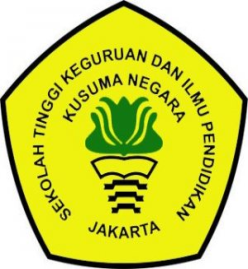         UJIAN  AKHIR  SEMESTER (UAS)          MATA KULIAH   :  PSYCHOLINGUISTICS          JURUSAN           :  PEND. BAHASA INGGRIS         WAKTU               :  75 MENIT    __________________________________________________________Answer the questions below correctly !1.  Mention the stages of baby’s language acquisition !2.  a.  What the different between nature and nurture theory ?     b.  Which one is more dominant in shaping human behavior ?3.  Explain about John Locke’s Blank Slate Theory !4. Mentioned three  domains of educational activities according to Bloom’s Taxonomy,  and the categories  of each domain ! 5.  The form of question  has influence or effect   to  brain development. What kind of questions  should the teacher ask to stimulate the student’s  right hemisphere and left hemisphere  ?6. “ What I  hear, I forget.  What I see, I remember. What I do, I understand it. “      What do the statements  above  mean ?GOOD LUCK